CIÊNCIASATIVIDADE ONLINEPROJETO ÁLCOOL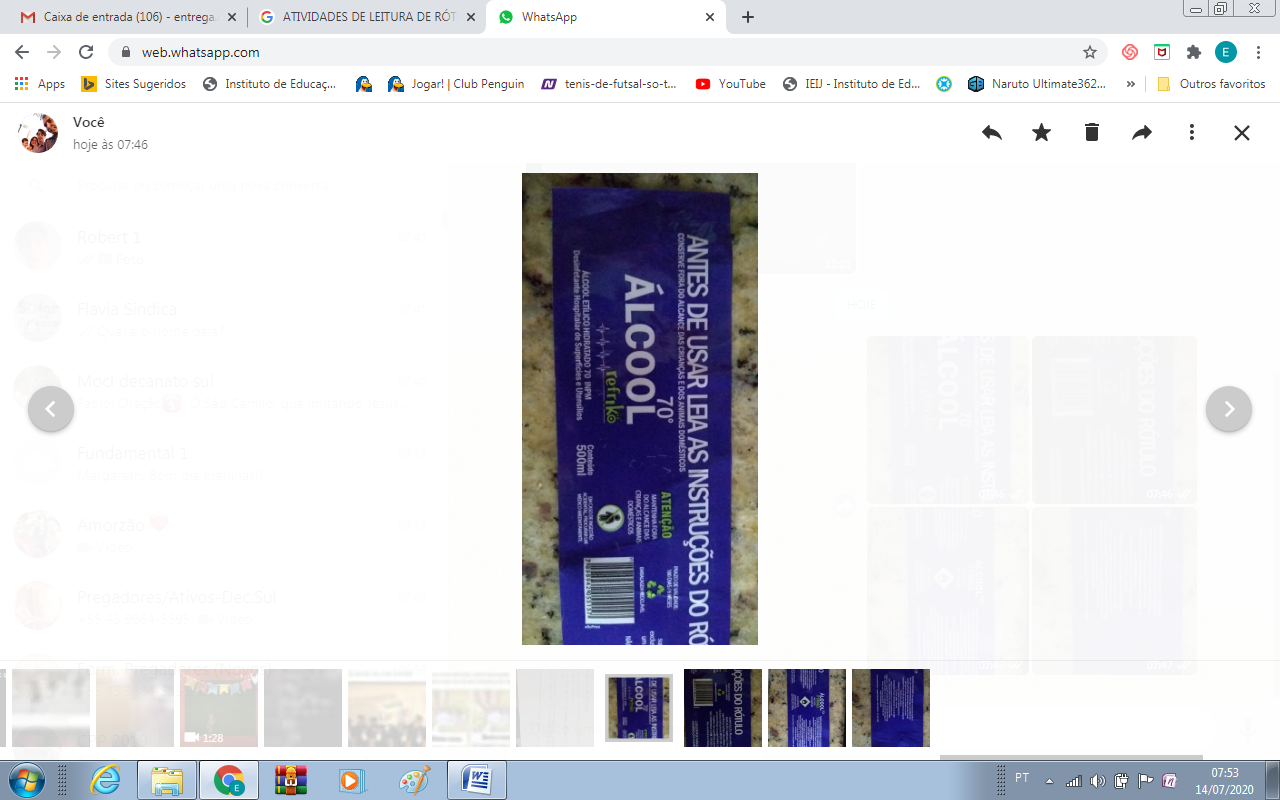 LEITURA DO RÓTULO DO ÁLCOOL 70°QUESTÃO 1QUAL É O TIPO DO ÁLCOOL APRESENTADO NO RÓTULO?QUESTÃO 2PARA QUE SERVE O ÁLCOOL 70°?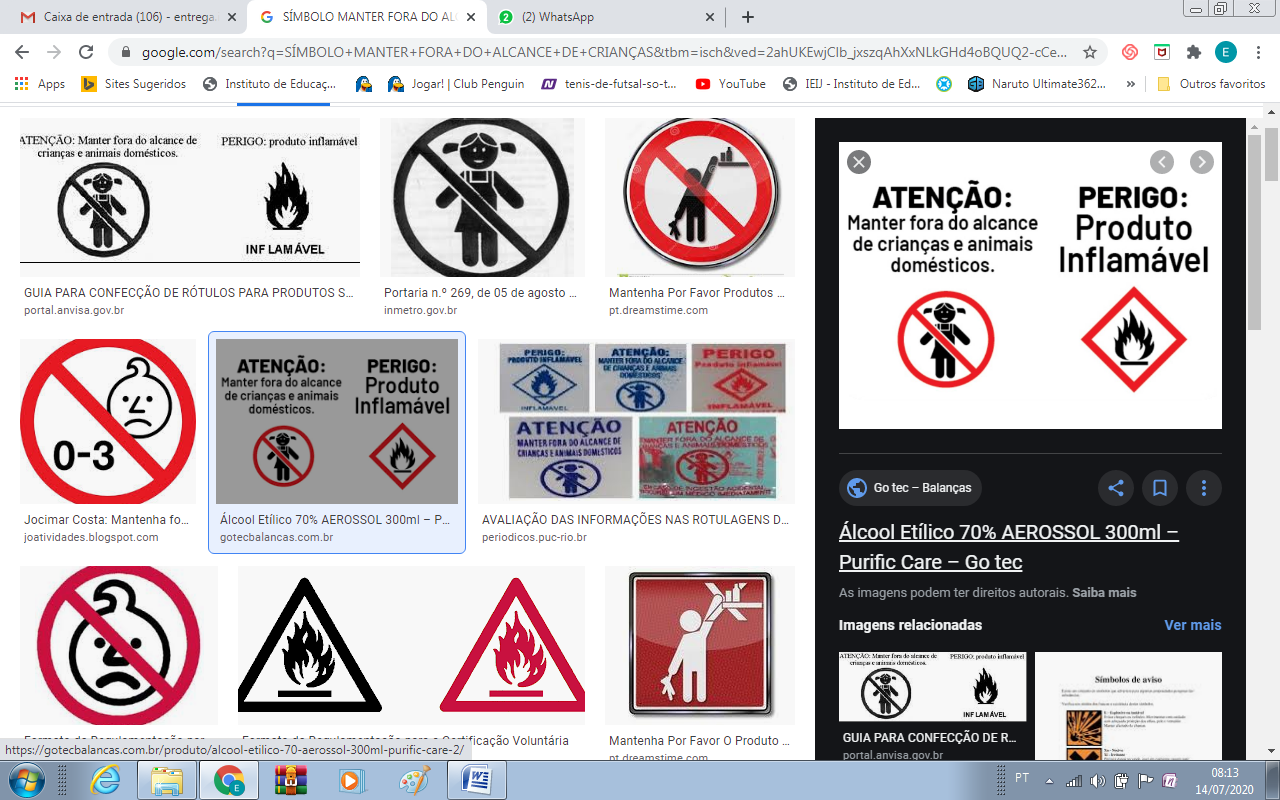 QUESTÃO 3O QUE ESSES DOIS SÍMBOLOS REPRESENTAM?COMPLETE A FRASE COM AS INFORMAÇÕES ACIMA:EM CASO DE CONTATO COM A PELE OU OLHOS, _________________________________________________________________________________________________._______________________________________________, LAVE EM ÁGUA CORRENTE.EM CASO DE INGESTÃO ________________________________________ E CONSULTAR IMEDIATAMENTE O CENTRO DE ___________________________ OU________________________________________MAIS PRÓXIMO.